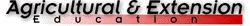 AEE Day 2018-2019- Agricultural and Extension Education Day Information SheetWelcome to the 2018-2019 AEE Day! This year the AEE Department at NC State will be hosting nearly 500 high school students from across North Carolina. Students, chaperones, and advisors will have the opportunity to take part in leadership activities and explore agricultural opportunities as well as learn more about NC State admissions and undergraduate majors. The five main goals of AEE Day include:Expose students to life at North Carolina’s land grant institution through a campus tour, information session, and interaction with current students/faculty. Encourage students to consider attending college.Acquaint students with future careers in agriculture.Develop personal and team leadership skills. Meet new people and have fun.This year the schedule will be as follows on March 30th : 	 1:00	– 1:30    AEE Day Registration – NCSU Brickyard in front of D.H. Hill Library	1:30 	– 1:40    Welcome and Group Assignments1:40 	– 4:40    AEE Day Activities, Campus Tour 	4:40 	– 5:45	    Visit Bookstore & Walk to Stadium	5:45 	– 6:30	    Supper is available at concessions6:30 	– until	    First Pitch NCSU baseball vs. Virginia Go Wolfpack! Supper will be available at the concession stands in the baseball stadium.Upon registering, each student, advisor, and chaperone will receive their AEE Day materials, an AEE t-shirt, and a baseball game ticket. Please check your materials when you register to make certain you have the correct items.If you have students who cannot attend and you would like the AEE staff to find a home for your baseball tickets, please let the staff know at the event check in or prior to the event.Parking for AEE DayIf you are bringing an activity bus, there will be parking available in the Varsity lot off of Western Boulevard next to the Joyner visitors center. There is a gravel lot there for buses. It is a bit of walk to the Brickyard from this lot so it is recommended that you drop the students off first. Cars and small vans can be parked in any of the parking structures on campus. All parking is free on Saturdays. If you have any questions please contact Dr. Marshall Baker, mabaker6@ncsu.edu. 